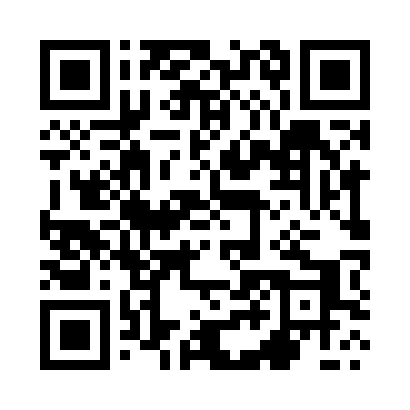 Prayer times for Ratowo Stare, PolandMon 1 Apr 2024 - Tue 30 Apr 2024High Latitude Method: Angle Based RulePrayer Calculation Method: Muslim World LeagueAsar Calculation Method: HanafiPrayer times provided by https://www.salahtimes.comDateDayFajrSunriseDhuhrAsrMaghribIsha1Mon4:016:0512:365:027:079:042Tue3:586:0312:355:037:099:063Wed3:556:0012:355:057:119:094Thu3:525:5812:355:067:139:115Fri3:495:5512:355:077:159:136Sat3:465:5312:345:097:169:167Sun3:425:5112:345:107:189:188Mon3:395:4812:345:117:209:219Tue3:365:4612:335:127:229:2410Wed3:335:4412:335:147:249:2611Thu3:305:4112:335:157:259:2912Fri3:265:3912:335:167:279:3113Sat3:235:3712:325:177:299:3414Sun3:205:3512:325:187:319:3715Mon3:165:3212:325:207:329:4016Tue3:135:3012:325:217:349:4317Wed3:095:2812:315:227:369:4518Thu3:065:2612:315:237:389:4819Fri3:025:2312:315:247:409:5120Sat2:595:2112:315:267:419:5421Sun2:555:1912:315:277:439:5722Mon2:515:1712:305:287:4510:0023Tue2:485:1512:305:297:4710:0324Wed2:445:1312:305:307:4910:0725Thu2:405:1012:305:317:5010:1026Fri2:365:0812:305:327:5210:1327Sat2:325:0612:305:347:5410:1728Sun2:285:0412:295:357:5610:2029Mon2:245:0212:295:367:5710:2330Tue2:205:0012:295:377:5910:27